Итоговое родительское собрание                                                                                                       Квест – игра  «Занимательное путешествие в страну знаний»(Средний возраст)Составила:ВоспитательФоминых Елена АнатольевнаПервая квалификационная категория                                                г. Можга, 2023г Итоговое родительское собрание                                                                                                       Квест – игра  «Занимательное путешествие в страну знаний»Форма проведения: квест-игра путешествие.Цель родительского мероприятия: сплочение родительского коллектива и построение эффективного командного взаимодействия.Задачи:                                                                                                                                      1. Формирование благоприятного психологического климата в коллективе;                                                                             2. Осознание каждым участником своей роли, функции в проводимом мероприятии;3. Развитие умения работать в команде со своими детьми.Ход: Воспитатель: Добрый вечер, уважаемые родители! Мы рады, что вы сегодня нашли время, прийти к нам на встречу. Наша встреча посвящена итоговому мероприятию, в котором вы увидите результаты развития ваших детей. Проведём мы его в форме Квест-игры «Занимательное путешествие в страну знаний». В игре мы вам предлагаем стать участниками образовательного процесса, что позволит вам самостоятельно увидеть своих детей в деятельности. Идея игры проста – команда, перемещаясь по точкам используя маршрутные листы, выполняет различные задания. За каждое выполненное задание ….?Воспитатель: Ой, к нам кто-то спешит, кто же это? Здравствуй Незнайка, ты почему такой грустный, что у тебя случилось?Незнайка: Я не знаю, где Кнопочка, моя лучшая подруга, я ее потерял, и никто мне не может помочь. У меня есть письмо, которое я нашел, но я не умею читать. Что мне делать я не знаю.Воспитатель: Ребята, мы можем помочь Незнайке? Давайте прочитаем письмо.Воспитатель: Незнайка, это письмо от Кощея Бессмертного, он пишет:  «Незнайка, я спрятал твою подружку Кнопочку в подземелье в Тридевятом царстве - Тридесятом государстве, если хочешь ее найти и вернуть, то ты должен найти 4 ключа, которыми сможешь открыть дверь, где находится Кнопочка».Незнайка: (плачет) Ребята, что мне делать, я могу не справиться один, помогите мне, пожалуйста.Воспитатель: Как ребята поможем Незнайке? Но мы одни тоже можем не справиться, я предлагаю взять с собой ваших родителей.Незнайка: Спасибо ребята и взрослые, и так приступаем.Воспитатель: Здесь в письме лежит карта, на ней нарисован маршрут, по которому мы должны двигаться. Родители  со своими детьми делятся на команды, прикрепляют эмблемы команды и получают маршрутные листы.1 станция: Говорушкина«Игра сравни» (предлагается сравнить зверей и птиц)звери бегают, а птицы … (летают)воробьи не улетают зимой, а дикие утки … (улетают на юг)ворона- зимующая птица, а скворец - … (перелетная)у снегиря грудка красная, а у синицы - (желтая)у воробья глаза маленькие, а у совы - … (большие)у сороки хвост длинный, а у синички - (короткий)                                                                            «Скажи наоборот»Мягкий — твердыйТяжелый — легкийГрустный — веселыйГромко — тихоГорячо — холодноДобрый — злойВысокий — низкийСильный — слабыйТолстый — худойНовый — старыйПустой — полныйУзкий — широкийГлупый — умныйБыстро — медленноДень — ночьМокрый — сухойОткрыть — закрыть.2 станция:  ОтгадайкинаКакая это сказка?1. Избушка, коза, козлятки, волк.2. Тыква, карета, туфелька, принц, бал.3. Ниф-ниф, Наф-наф, Нуф-нуф, волк.4. Мышка, жучка, внучка, репка, бабка, дедка, кошка.5. Лягушка-квакушка, зайчик-побегайчик, мышка-норушка, лисичка-сестричка.6. Зайчик, лиса, петушок, выгнала.7. Три стула, три кровати, три кружки, три ложки.8. Маша, медведь, короб, пирожки, дед, баба. ЗагадкиРыже-огненный комочек,С хвостиком как парашют,По деревьям быстро скачет,Был он там…Теперь уж тут.Быстрый он как стрелочка.Так ведь это…(белочка)Рыжая плутовкаСпряталась под ёлкой.Зайца ждёт хитрюга та.Как зовут её?(лиса)У косого нет берлоги,Не нужна ему нора.От врагов спасают ноги,А от голода – кора.(заяц)Косолапый и большой,Спит в берлоге он зимой.Любит шишки, любит мёд,Ну-ка, кто же назовет?(медведь)Справились с заданием следующая стрелка ведет к следующему испытанию.3 станция: Соображайкина «Составь узор»Нужно из геометрических фигур составить узор.«Сосчитайка»Соединить число с таким же количеством предметов.4 станция: Временайкина Игра  «Времена года»Собрать картинки из частей, определить время года и дать название картинке.Незнайка: ( Собирает у команд ключи) Спасибо вам ребята и взрослые, вы справились со всеми заданиями и  теперь я смогу открыть двери в подземелье Кощея и освободить Кнопочку. До свидания, я побежал в Тридевятое царство в тридесятое государство освобождать Кнопочку. Воспитатель: Вот и закончилась наша Квест – игра. Мы не случайно решили провести собрание в форме квест-игры. Ведь каждый день для наших детей – это квест, где они через игру приобретают новые знания и умения, решают определённые задачи и учатся идти к намеченной цели. Уважаемые наши родители! Мы благодарим вас, за то, что вы приняли участие в нашем мероприятии.В заключение мероприятия вручаются грамотыСписок используемой литературы:Федеральный государственный образовательный стандарт дошкольного образования. Приказ Министерства образования и науки Российской Федерации от 17.10.2013, № 1155Елжанова Н.В. Работа с детьми и родителями в дошкольном образовательном учреждении/ Н. В. Елжанова. – Ростов н/Д: Феникс, 2008.Общение педагога с родителями в ДОУ: методический аспект. Авторы: Зверева О.Л., Кротова Т.В., Издательство Сфера, 2005 годРодительские собрания в ДОУ: методическое пособие. Авторы: Зверева О.Л., Кротова Т.В.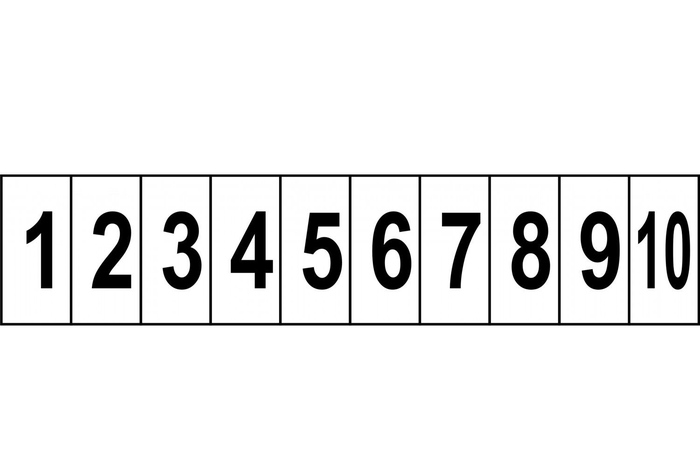 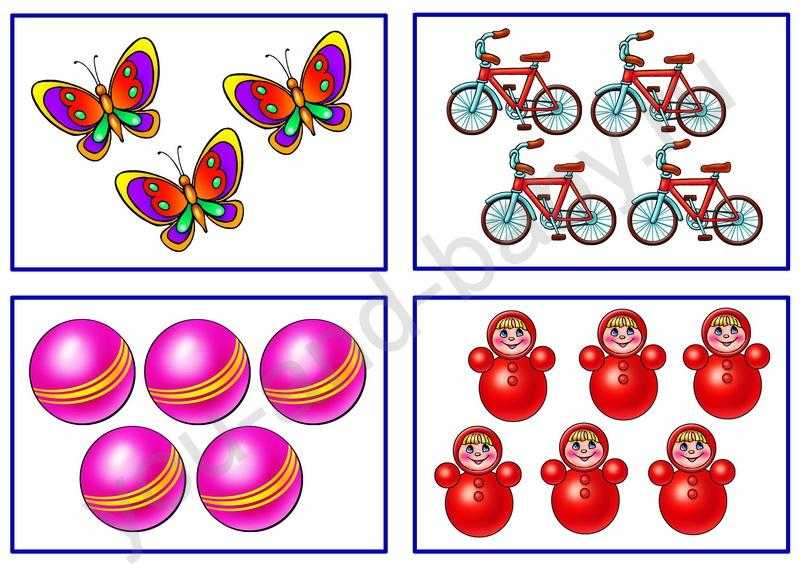 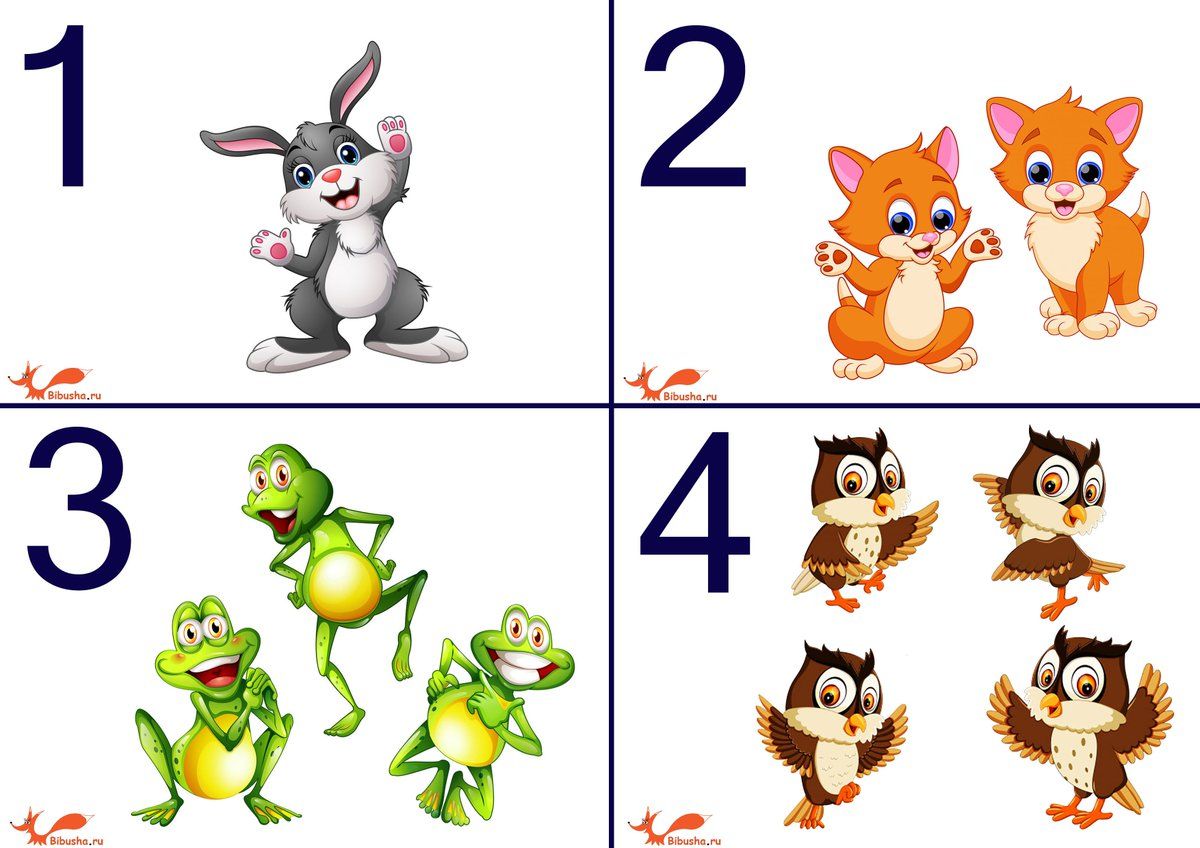 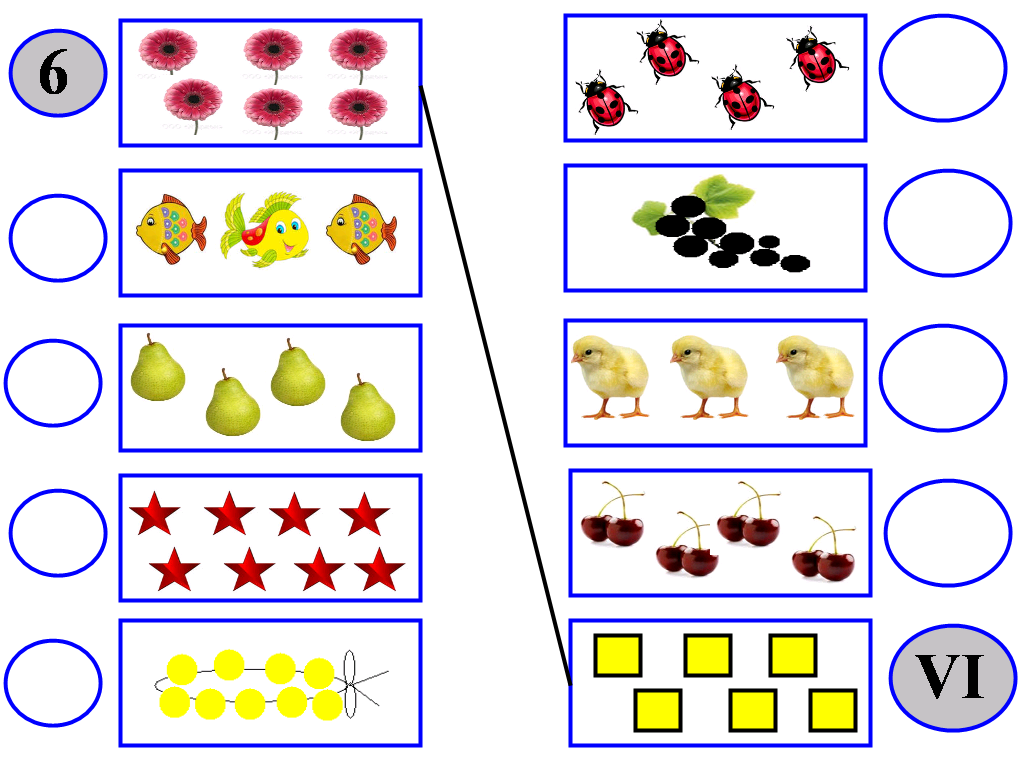 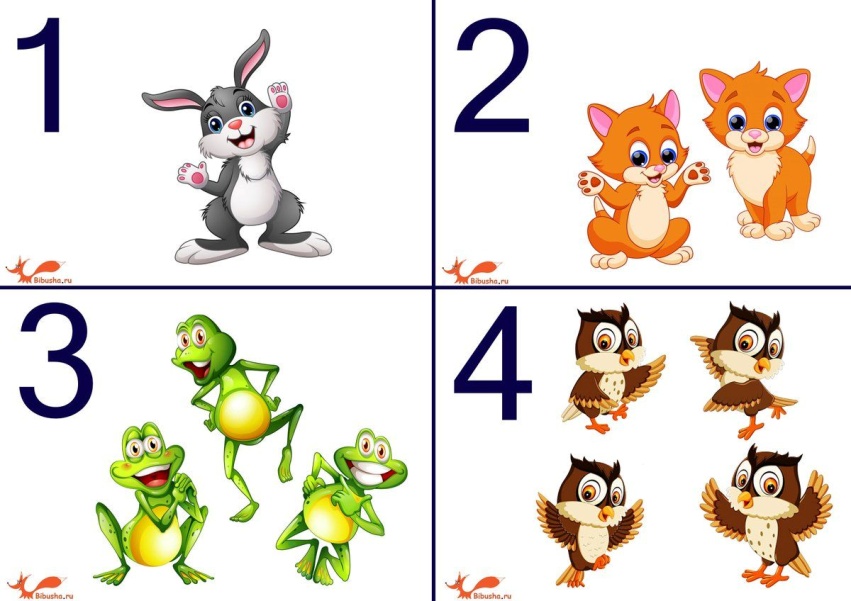 